Приложение 2.1.5 Методические рекомендации по организации проектной деятельностиФризен М.А., заместитель директора по научно-исследовательской деятельности МАОУ «СШ № 42», кандидат психологических наук, доцент.Опыт обеспечения современного качества образования средствами реализации общешкольного  проектаВ соответствии с законом об образовании в Российской Федерации психолого-педагогическое сообщество обязано создать равные условия всем обучающимся для получения качественного образования. Национальный проект «Образование» в качестве одной из ключевых задач определяет Вторая – воспитание гармонично развитой и социально ответственной личности на основе духовно-нравственных ценностей народов Российской Федерации, исторических и национально-культурных традиций. Качество образования - это комплексная характеристика образовательной деятельности и подготовки обучающегося, выражающая степень их соответствия федеральным государственным образовательным стандартам, образовательным стандартам, федеральным государственным требованиям и (или) потребностям физического или юридического лица, в интересах которого осуществляется образовательная деятельность, в том числе степень достижения планируемых результатов образовательной программы 7. Современным психолого-педагогическим сообществом уже достигнуто понимание того, что качественное образование - это не некий объем знаний, умений и навыков, предписанный стандартом, это особый уровень развития и социализированности человека, позволяющий ему успешно строить жизнь в современном мире 1,3,6,8. Перед системой образования стоит сложная, многоаспектная задача - создать оптимальные условия для формирования мыслящей, активной, конкурентоспособной личности. Общественно-исторические реалии диктуют необходимость конструирования образовательной среды, позволяющей успешно решать эту задачу с учетом индивидуальных особенностей и возможностей каждого обучающегося, в том числе детей с особыми возможностями здоровья. Федеральный проект «Современная школа» в качестве одного из значимых шагов определяет предоставление каждому ребенку права выбора и формирования своей образовательной траектории развитияОдним из контекстов, характеризующихся высоким потенциалом для решения описанных выше задач, является проектная деятельность, ее идея  описывается уже в работах философского и методологического плана  XIX - XX веков (Д. Дьюи, В. Килпатрик, Е. Коллингс, П.П. Блонский, В.П. Вахтеров, Б.В. Игнатьев, Е.Г. Кагаров, М.В. Крупенина, Л.Э. Левин, С.Т. Шацкий, В.Н. Шульгин и др.) по 4, а также в работах современных ученых (И.А. Зимняя, Н.В. Матяш, Е.С. Полат, В.И. Слободчиков, А.В. Хуторской, И.Д. Чечель и др.) Вместе с тем, хотелось бы отметить, что несмотря на методологическую разработанность основ проектной деятельности, в реальном образовательном процессе прослеживается ряд проблем. Во-первых, вслед за Н.А.Семеновой отметим, что «педагоги часто смешивают такие понятия, как «проектирование», «проектный метод» и «проектная деятельность». … Проект в переводе с английского – «брошенный вперед», это прообраз, план какого-либо объекта, процесса, дела. Проектирование – это понятие, отражающее сам процесс создания проекта его участниками. Понятие «проектный метод» включает в себя две составляющие – «проект» и «метод». … Под проектным методом можно понимать способ обучения через организацию проектов. Проектная деятельность – это активная творческая деятельность учащихся, имеющая конкретную цель, определенную структуру, направленная на получение заранее прогнозируемого продукта» 5, с. 70. Во-вторых, частные проекты, в большом количестве осуществляющиеся в образовательных учреждениях, нередко разрозненны, то есть отсутствует преемственность между проектами, выполняемыми одними и теми же детьми, и нет согласованности между деятельностью обучающихся одного класса, параллели. В результате методических недочетов в осуществлении проектов, а также бессистемности их планирования и проведения снижается эффективность проектной деятельности в целом.В связи с этим в МАОУ «СШ № 42» ПКГО заложена и активно развивается практика реализации общешкольного проекта - это проект, объединяющий общей логикой (концепцией) частные проекты, творческие дела, мероприятия, в его реализацию включены все обучающиеся школы с максимально возможным привлечением школьников с особыми возможностями здоровья, а также задействованием родительской общественности и партнеров по сотрудничеству. Таким образом, общешкольный проект, сохраняя требования к логике осуществления проектной деятельности в целом, предполагает максимальный охват всех участников образовательных отношений в рамках одной актуальной темы. Тема, цель и задачи общешкольного проекта формулируются исходя из проблемного анализа работы образовательного учреждения и вызовов общества, связанных с обеспечением современного качества образования. В целом, потенциал общешкольного проекта как контекста обеспечения качественного образования, заключается в следующем:вовлеченность максимального числа участников образовательных отношений, объединение усилий, совместное социальное проектирование;предоставление каждому возможности принимать участие в совместной деятельности в интересной и значимой для него форме;интеграция разнообразных форм деятельности (урочной и внеурочной, проектной, творческой и др.), разных предметных областей;обращение к ключевым темам на разных параллелях, в разных творческих группах и укрупнение контекстов обсуждения, восхождение от частных вопросов к наиболее значимым. Реализация общешкольного проекта позволяет обучающимся разных возрастов формировать навыки эффективного социального взаимодействия. В современной школе существенная роль принадлежит активности самих обучающихся, однако активность всех участников образовательных отношений должна быть сопряженная, взаимосвязанная. Свобода одного человека заканчивается там, где начинается свобода другого - активность также должна протекать в неком русле духовно-нравственных ценностей и целей разных людей. В этом смысле в психологии описываются три экзистенциала (смысловых основания) существования человека: свобода, ответственность и духовность. Участие в таком глобальном событии, как реализация общешкольного проекта, позволяет обучающимся приобрести опыт сотрудничества и взаимной ответственности.Общешкольный проект реализуется согласно модели образовательной системы школы, обеспечивающей современное качество образование (графически модель отражена на рис. 1).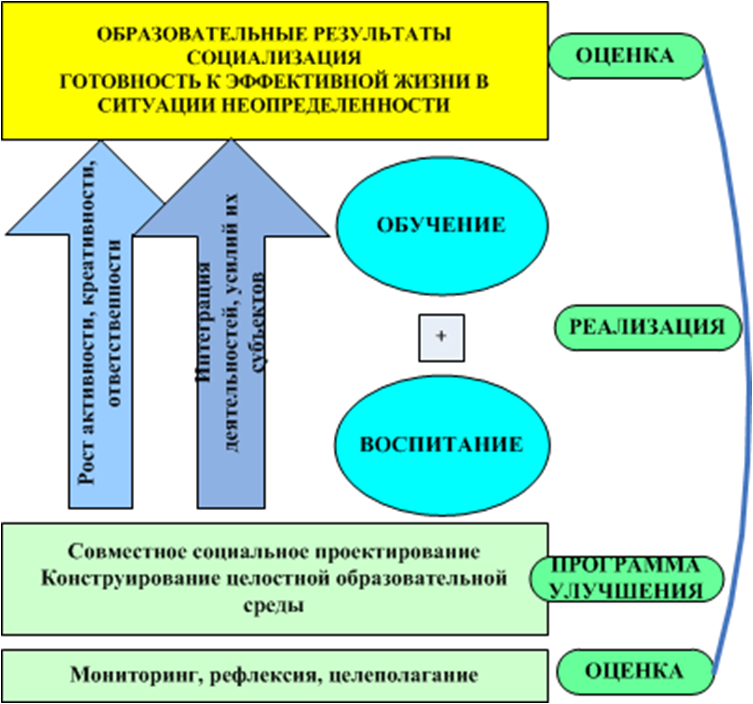 Рис.1. Модель образовательной системы школы, обеспечивающей современное качество образования.Апробируемая коллективом школы модель предполагает целостность обучения и воспитания как основы продуктивной социализации личности обучающихся. Продуктивное вхождение личности в мир культурных ценностей и смыслов, их интериоризация, обретение своего места в системе социального взаимодействия становится основой готовности к эффективной жизни в ситуации неопределенности, в постоянно меняющемся обществе в период взрослости.Для достижения высоких образовательных результатов в рамках целостного образовательного процесса необходимо создание соответствующих условий, для этого необходимо изменение образовательной среды по двум параметрам: повышение субъектной активности участников образовательных отношений (стрелка слева отражает повышение активности в плане ответственного и творческого подхода к решению задач взаимодействия в рамках образовательной среды); наращивание интеграции (стрелка справа условно обозначает необходимость интеграции разнообразных деятельностных контекстов – учебной, исследовательской, творческой, коммуникативной деятельности, а также интеграцию усилий участников образовательных отношений). Изменения по двум этим направлениям должны сопровождаться непрерывным  мониторингом в виде исследований и получения обратной связи от всех участников образовательных отношений, коррекцией деятельности в логике идеи о петле качества; рефлексией производимых изменений, эффективности образовательной деятельности; повышением профессиональной компетенции для решения возникающих проблем, реализации задач инновационной деятельности.Все указанное выше позволяет создавать условия для достижения современного качества образования, конструировать образовательную среду совместно, в сотрудничестве всех участников образовательных отношений, то есть осуществлять совместное социальное проектирование. В результате может быть создана целостная образовательная среда, способная обеспечить полноценное развитие и социализацию обучающихся, удовлетворение их образовательных потребностей.Проектная деятельность эффективна в плане реализации описываемой модели, она обладает высоким интегративным потенциалом, по мнению Н.В.Матяш, В.Д.Симоненко 2, она интегрирует в себе элементы игровой, познавательной, ценностно-ориентационной, преобразовательной, учебной, коммуникативной деятельности, созидательной творческой деятельности. Общешкольный проект позволяет интегрировать и различные учебные предметы, и разнообразные деятельности, и творческие идеи участников образовательных отношений. Вместе с тем, общешкольный проект не предполагает некой унифицированности идей и средств их реализации, одним из его достоинств является то, что он предоставляет каждому участнику образовательных отношений широкое поле для выбора того способа, которым им будет реализована его идея. В связи с этим этап планирования проекта становится довольно трудоемким. Сначала на основе проблемного анализа образовательной среды создается общий замысел, он в качестве предложения выносится на рассмотрение Экспертного совета, далее он обсуждается на заседаниях школьных методических объединений (далее - ШМО), педагоги-предметники и классные руководители обсуждают возможности реализации проектной идеи с обучающимися, родителями, партнерами по сотрудничеству. Все предложения принимаются к рассмотрению и вносятся в электронную форму, размещенную в локальной сети образовательного учреждения. Далее творческой группой, включающей заместителей директора по методической, воспитательной и инновационной работе, анализируются основные мероприятия и сроки реализации, предложенные участниками образовательных отношений, намечаются основные блоки работы, оценивается, насколько каждое из мероприятий обладает потенциалом для решения ключевых задач обучения и воспитания школьников. Верстается план реализации общешкольного проекта на весь учебный год, конкретизируется его тема, цель и задачи. План выносится на обсуждение педагогического коллектива, принимаются замечания и предложения; далее он утверждается на заседании Экспертного совета, с итоговым вариантом знакомят педагогический коллектив. В идеальном варианте план общешкольного проекта должен быть утвержден в мае предыдущего учебного года.План общешкольного проекта является достаточно гибким, поскольку проектная деятельность - творческая по своей сути, логика, наполнение частных мероприятий могут развиваться и изменяться. Коррективы также вносят разнообразные внешние обстоятельства (отмена или перенос мероприятий по метеоусловиям, по причине карантина и мн.др.). Неизменной остается только главная задача общешкольного проекта - объединение всех участников образовательных отношений общей идеей (по крайней мере, всех обучающихся - ниже нами  будут приведены примеры). Одним из достоинств проектной деятельности выступает то, что она осуществляется в современной педагогической парадигме, предполагающей максимальную активность и ответственность обучающегося, его ориентацию на темы, значимые для него. В данном случае может быть реализована парадигма естественного самонаучения, когда учитель лишь курирует, оказывает консультативную помощь, а обучающийся ставит задачу и активно решает ее. В таком режиме сотрудничества формирующаяся личность приобретает опыт планирования, информационного поиска, активной, осмысленной работы. Сотрудничество школьников, презентация результатов проектов дают возможность формирования навыков социального взаимодействия. В МАОУ «СШ № 42» ПКГО презентация результатов проектной деятельности возможна на ежегодном Параде проектов, проводимом в апреле, а также в рамках масштабных мероприятий общешкольного проекта согласно его плану. Например, в рамках предметных недель, творческих мастерских и др.Одним из значимых аспектов реализации общешкольного проекта является осознание каждым из педагогов того, что участие в общей работе не является самоцелью, оно должно решать конкретные образовательные задачи. Проектная деятельность не замещает, а эффективно дополняет основные направления работы школы. В связи с этим на этапе планирования каждый педагог должен соотнести задачи общешкольного проекта с задачами своей профессиональной деятельности, особенностями класса или группы обучающихся, их интересами и возможностями. В нашем образовательном учреждении педагогам оказывается методическая помощь: организуются совещания и методические семинары, в рамках которых коллектив знакомят с задачами методической, воспитательной, инновационной работы на предстоящий учебный год, формулировки задач также размещены в локальной сети образовательного учреждения. Мероприятия в рамках общешкольного проекта педагоги вносят в индивидуальные планы инновационной деятельности, которые проходят экспертизу. Данное направление работы позволяет повышать согласованность усилий педагогов в реализации общешкольного проекта.На данный момент педагогическим коллективом реализовано несколько общешкольных проектов. Первым опытом стал проект на тему «Образованный человек: прошлое, настоящее, будущее». Его концептуальной идеей было то, что современное качество образования соотносится с понятием образованности.  Членам педагогического коллектива было предложено в разных форматах деятельности дать возможность обучающимся прикоснуться к понятиям образованности и образованного человека, изучить,  какими были представления об образованных людях в разные исторические периоды, в разных странах, каковы эти представления в современном обществе, описать образованного человека будущего, поразмышлять о том, делает ли образованность современного человека сильным или для конкурентоспособности нужно что-то другое. В рамках проекта мы стремились, чтобы наши обучающиеся не просто что-то узнали об образованности, нам было важно, чтобы у них появилось стремление стать образованными и определенный опыт деятельности в данном направлении. В качестве примера работы приведем конкурс сочинений для обучающихся всех классов на тему «Образованный человек». Участникам конкурса было предложено на выбор три темы: «Образованный человек в современном мире», «Жизненный путь образованного человека» и «Наука в моей жизни». Сочинения были проанализированы нами для конкретизации задач инновационной деятельности. Было отмечено, что авторы сочинений часто описывают образованность применительно к собственному будущему: у них сформированы представления о том, что образование является непременным условием жизненного успеха, профессионального становления, продуктивного социального взаимодействия. Вместе с тем, данные представления еще предстоит соотнести с разными деятельностными контекстами, приобрести жизненный опыт, связанный с конкретными шагами, направленными на самоизменение, самосовершенствование. Мы пришли к выводу, что актуальна работа, направленная на принятие этих представлений, их переработку в личностные смыслы, опору на них в выстраивании жизненного пути, принятие за него ответственности формирующейся личностью.В связи с тем, что 2017 г. был объявлен годом экологии в России, педагогическим коллективом было принято решение спланировать и реализовать общешкольный проект на тему «Экология природы – экология языка – экология души». В таблице 1 отражены основные направления реализации проекта и примеры мероприятий.Таблица 1. Основные направления реализации общешкольного проекта «Экология природы – экология языка – экология души»Примеры мероприятий в рамках общешкольного проекта отражают разнообразие подходов к решению его основных задач. Каждый обучающийся прикоснулся к поставленным в рамках общешкольного проекта проблемам на доступном ему уровне. Младшие школьники в контексте мероприятий, посвященных родному краю, получили опыт неравнодушного отношения к природе, у них также формировались патриотические чувства; обсуждение правил вежливости послужило расширению экологических представлений до области человеческих отношений. Школьники более старшего возраста вовлекались в формы работы, предполагающие активность и интерактивность: изучение вопроса, постановка проблемы, аргументирование своего мнения, переход к реальному действию. Проблема экологии отношений, их этичности прорабатывалась и в педагогическом коллективе. Разнообразные аспекты экологии природы, экологии языка и экологии души затрагивались на уроках, на классных часах и на родительских собраниях, ребята в течение всего года были погружены в данную проблематику благодаря школьному телевидению, стендам и выставкам в холле и библиотеке школы, классным уголкам; проблематика проекта была отражена в традиционных воспитательных мероприятиях. Возможность принять участие в общешкольном проекте была предоставлена и обучающимся с особыми возможностями здоровья: в рамках познания экологии человеческих отношений ребятам было предложено сделать поздравительные открытки для ветеранов, тем самым получить опыт социально значимой деятельности, реализации своих творческих потенциалов наравне с обучающимися школы, не имеющими статуса ОВЗ.В 2018-19 учебном году нами был реализован общешкольный проект «Читающая школа», ниже отражены основные направления работы и примеры мероприятий в рамках каждого направления. 1.Поддержка и развитие традиций читающей школы: работа школьного телевидения, отражение жизни школы  на YouTube;система тематических классных часов по проблематике чтения (подпроект «Час книги»): общешкольный классный час по проблеме чтения, темы -«Писатели в годы войны», «Роль книги в жизни человека»; ШМО классных  руководителей 5-6 кл., «Подарок, завещанный автором человеческому роду» - классный час-дискуссия, ШМО классных руководителей 7-8 классов, классные часы по темам «Читает ли молодёжь?», «За и против электронных книг»,  «Будущее: Интернет или книга?» и др.;тематические мероприятия и проекты: проект ШМО предметов естественнонаучного цикла «По следам Робинзона на Камчатке» по книге Н. Верзилина, проект «Большое путешествие» по мотивам книги Ж.Верна «Вокруг света за 80 дней», проект «Географические открытия» по книге Ж.Верна «Дети капитана Гранта»; ШМО учителей английского языка к Международному дню школьных библиотек - виртуальная экскурсия по библиотекам мира для 10-11 кл.; ШМО классных  руководителей 5-6 кл. - интеллектуальная игра «Мама, папа, я – читающая семья», викторина «По страницам любимых книг»;  ШМО учителей истории и обществознания «Революция – благо или зло?» - дискуссия на основе анализа исторических источников; экскурсии в библиотеки города и др.;подпроект «Чтение +» - интеграция чтения и творческой деятельности: ШМО учителей технологии, ИЗО, МХК, ОБЖ, физкультуры - проект «Три музы» (литература, живопись, музыка 19 века); конкурс поделок из природного материала «Литературные герои» и конкурс загадок из конструктора Лего «Отгадай сказку» в начальной школе; общешкольный конкурс заметок о туристическом слете; конкурс-выставка иллюстраций к произведениям камчатских детских писателей, сказкам народов Камчатки; ШМО учителей английского языка - Шекспировские чтения (включая чтение детских стихов на английском языке), общешкольный конкурс сочинений на темы «Писатели в годы войны», «Камчадалы в Великой отечественной войне» и другие мероприятия;тематическая секция на Параде проектов, в рамках которой презентуются проекты по проблематике чтения.2. Организация работы литературной гостиной:подпроект «Под зеленой лампой». К юбилейным датам писателей, значимым событиям (интеграция в рамках предметного обучения уроков литературы, истории, МХК, музыки и др., приглашение писателей и интересных людей);общешкольное мероприятие «200 лет И.С.Тургеневу» (в течение ноября месяца целый ряд юбилейных мероприятий: литературно-музыкальная композиция, диспут о тургеневской девушке в современном обществе и др.);месячник классической литературы (в течение января ряд мероприятий, дающих возможность каждому обучающемуся открыть что-то значимое и интересное для него в классической литературе).3. Продвижение традиций семейного чтения среди обучающихся и их семей («Читающая семья»):родительские собрания по проблеме чтения с обсуждением сложных ситуаций, решением кейсов, распространением памяток о привитии любви к чтению, списков классических и современных книг, полезных и интересных обучающимся разных классов;совместные проекты обучающихся и родителей («Домашняя библиотека», «Мне мама читала на ночь» и др.).4. Разработка модели литературного издательства:поддержка пишущим детям в самостоятельном создании книг на базе школьной медиатеки, типографии (подпроект «Моя книга»); ШМО учителей русского языка и литературы - творческая мастерская «Пишем книгу»; мероприятия в начальной школе (книжки своими руками, конкурсы обложек, иллюстраций к книгам и др.); конкурс газет о жизни и творчестве И.С.Тургенева - обучающиеся писали заметки; открытый микрофон к значимым датам и масштабным мероприятиям школы, где юные авторы могут прочесть свои произведения, и др.;подпроект «Память. Мои предки» (конкурс сочинений «Петропавловск-Камчатский - город воинской славы», выставка «Моя родословная» (составление семейного древа) и др.).5. Мониторинг работы в условиях целостной читательской среды. Исследование читательской активности, интереса к чтению, существующих проблем в данной области (входящее исследование в сентябре, повторное - в апреле), учет результатов в реализации всех направлений работы школы.6. Развитие сотрудничества участников образовательных отношений, сетевого сотрудничества (подпроект «Читаем вместе» (совместные мероприятия для субъектов образовательного процесса), сотрудничество с библиотеками, с МБУ ДО «Школа юных литературных дарований», размещение методических материалов на сайте школы (консультационно-методический центр), участие в Рождественских чтениях на базе центра образования «Эврика» и др.).7. Совершенствование кадрового потенциала:работа постоянно действующего семинара по проблематике чтения, читательской активности обучающихся, работы с семьей;тематические заседания Школы молодого педагога («Подготовка научной статьи», «Формирование читательского интереса обучающихся»); педагогический совет по теме «Ресурсы целостной читательской среды в рамках обеспечения современного качества образования».8. Распространение успешной практики реализации образовательного процесса в условиях целостной читательской среды (подготовка методических продуктов согласно индивидуальным планам инновационной деятельности (памятки и списков книг для родителей, разработки открытых уроков, классных часов, викторин и др.), размещение наиболее качественных на сайте школы; открытое мероприятие «Ресурсы целостной читательской среды в рамках реализации модели образовательной системы школы, обеспечивающей современное качество образования»; педагогические чтения «Идеи гуманистической педагогики в современном образовании: к столетию Василия Александровича Сухомлинского», секции «Технологии обеспечения современного качества образования», «Ресурсы целостной читательской среды в образовательном процессе»; подготовка публикаций).В рамках описываемого проекта педагогический коллектив реализовал интеграцию проектной и волонтерской деятельности. Так, были проведены акции по сбору книг для нуждающихся групп населения; ребятам была предоставлена возможность принять участие в ремонте книг («Книжкина больница»), в том числе - обучающимся с ОВЗ. В перспективе мы планируем работу по созданию тактильных книг для слабовидящих детей, эта работа выступает социально значимой, дает возможность детям с ОВЗ получить неоценимый опыт общественно полезной творческой деятельности. Направления работы в рамках реализации общешкольных проектов и их содержательное наполнение показывают, что педагогический коллектив школы стремится к расширению спектра возможностей для оптимального развития и социализации обучающихся, реализации их интеллектуального и творческого потенциала в рамках интеграции усилий всех участников образовательных отношений, их взаимной ответственности. Традиция такой работы в нашем образовательном учреждении находится в стадии становления, однако ее высокая эффективность мотивирует коллектив на дальнейшее развитие и укрепление этой традиции. Библиографический списокАзарьева В.А., Круглов В.И., Кутузов В.М., Степанов С.А., Ященко В.В. Системы гарантии качества образования.- СПб., ГЭТУ "ЛЭТИ", 2012.- 44 с.Матяш Н. В., Симоненко В. Д. Проектная деятельность младших школьников: книга для учителя начальных классов.- М.: Вентана-Граф, 2007.-112 с.Модернизация российского образования: вызовы нового десятилетия / В.В.Галкин, Д.С.Зуева, А.Е.Волков, А.А.Климов, Д.С.Конанчук, П.Б.Мрдуляш; под ред. А.А.Климова. - М.: Изд-во «Дело» РАНХ, 2010. - 104 с. - (Серия «Экономическая политика: между кризисом и модернизацией»).Сафонова О.В. Проектная деятельность школьников при изучении монографической темы: на примере творчества А. С. Пушкина в 9 классе: дисс. … канд.пед.наук.- М., 2010.- 207 с.Семенова Н.А. Проектная деятельность младших школьников в урочное время // Научно-педагогическое обозрение. Pedagogical Review. 2013. 1 (1).- С.70-74.Слободчиков В.И. Инновации в образовании: основания и смысл//Исследовательская работа школьников.-2005.-№3.-С.5-15.Федеральный закон об образовании в Российской Федерации от 29 декабря 2012 г. N 273-ФЗ/ режим доступа http://www.consultant.ru/document/cons_doc_LAW_140174/ (дата обращения 08.08.2019).Что такое качество образования? / под ред. А.И.Адамского. - М.: Эврика, 2009.- 272 с.Фризен М.А., кандидат психологических наук, доцент, ФГБОУ ВО «КамГУ им. Витуса Беринга», Петропавловск-КамчасткийE-mail: frizenm@yandex.ruВОЗМОЖНОСТИ ПРОЕКТНОЙ ДЕЯТЕЛЬНОСТИ В РАМКАХ РАБОТЫ С ОДАРЕННЫМИ ДЕТЬМИРабота с одаренными детьми является одним из ведущих направлений функционирования современных образовательных учреждений. Вместе с тем, для ее активной организации необходимо четкое понимание природы одаренности, способов ее диагностики, условий для ее развития. Практикам, осуществляющим такую работу в конкретных образовательных учреждениях, необходимо ставить и решать конкретные задачи, в то время как на теоретическом уровне проблема одаренности до настоящего момента остается дискуссионной (К.А.Абульханова-Славская, Д.Б.Богоявленская, Ю.Н.Белихов, А.В.Брушлинский, Л.М.Веккер С.Л.Рубинштейн, В.И.Слободчиков, М.А.Холодная, Н.И.Чуприкова и др.).В Рабочей концепции одарённости отмечается: «Существуют две крайние точки зрения: “все дети являются одаренными” – “одаренные дети встречаются крайне редко”.  Указанная альтернатива снимается в рамках следующей позиции: потенциальные предпосылки  к достижениям в разных видах  деятельности  присущи многим детям, тогда как реальные незаурядные результаты демонстрирует значительно меньшая часть детей» 2, с. 5.Вместе с тем, закон об образовании 5 предписывает нам создание равных возможностей всем обучающимся для получения качественного образования. Для решения этой задачи необходимо условий, в которых могли бы развернуться потенциалы разных обучающихся, развиваться их способности. Такие условия могут быть созданы в особых деятельностных контекстах. Учитывая то, что одаренность в целом является динамичным явлением, специфична в разных социально-возрастных группах, это должен быть деятельностный контекст, существующий в образовательном учреждении постоянно, выступающий значимой частью системного образовательного процесса, структурным компонентом образовательной модели, позволяющим реализовываться актуальной одарённости детей и разворачиваться их потенциальной одаренности (воплощать возможное в действительное).По нашему мнению, таким деятельностным контекстом может стать проектная деятельность, которую коллектив МАОУ «СШ № 42» Петропавловск-Камчатского городского округа в течение четырёх лет реализует наряду с традиционной формой (индивидуальной и групповой) и в форме общешкольного проекта. Последняя позволяет особенно успешно снимать проблему коммуникации у одаренных (увлеченных конкретной темой детей), склонных к замкнутости, испытывающих сложности во взаимодействии с окружающими.Общешкольный проект - это проект, объединяющий общей логикой (концепцией) частные проекты, творческие дела, мероприятия, в его реализацию включены все обучающиеся школы с максимально возможным привлечением школьников с особыми возможностями здоровья, а также задействованием родительской общественности и партнеров по сотрудничеству. Такой проект предполагает максимальный охват всех участников образовательных отношений в рамках одной актуальной темы. Тема, цель и задачи общешкольного проекта формулируются исходя из проблемного анализа работы образовательного учреждения и вызовов общества, связанных с обеспечением современного качества образования. В целом, общешкольный проект обеспечивает следующее:вовлеченность максимального числа участников образовательных отношений, объединение усилий, совместное социальное проектирование;предоставление каждому возможности принимать участие в совместной деятельности в интересной и значимой для него форме;интеграция разнообразных форм деятельности (урочной и внеурочной, проектной, творческой и др.), разных предметных областей;обращение к ключевым темам на разных параллелях, в разных творческих группах и укрупнение контекстов обсуждения, восхождение от частных вопросов к наиболее значимым. Участие в таком глобальном событии, как реализация общешкольного проекта, позволяет обучающимся приобрести опыт сотрудничества и взаимной ответственности, включиться в совместное социальное проектирование, основанное на гармонизации своих смыслов, ценностей и целей с таковыми у других людей. В результате может быть создана целостная образовательная среда, способная обеспечить полноценное развитие и социализацию обучающихся, удовлетворение их образовательных потребностей и одновременно продуктивное взаимодействие.Разработчики Рабочей концепции одаренности описывают четыре основных подхода к разработке содержания учебных программ: ускорение, углубление, обогащение, проблематизация. На наш взгляд, общешкольные проекты по актуальной проблеме (например, «Я в образовании» - поиск своего места в образовательном процессе, осмысление каждым значимости образованности) реализуются нами через обогащение и проблематизацию: мы пытаемся дополнить обычную школьную жизнь каждого обучающегося системой смысложизненных вопросов и дать разнообразные материалы, создать ситуации для поиска ответов на них.Мероприятия с интересным содержанием, интерактивные по своей сути, позволяют работать с инструментальным аспектом поведения одарённого ребенка (стратегиями деятельности, ее индивидуальным стилем, особой организацией знаний и типом обучаемости) и с мотивационным аспектом поведения (чувствительность к определенным темам, познавательная активность, высокая требовательность к результатам труда; А.М.Матюшкин также писал о ранней увлечённости). Мероприятия общешкольного проекта дают возможность одаренным детям презентовать результаты своей деятельности, другие обучающиеся могут «заразиться» их интересами, совершать пробы (познавательные, практические), тем самым создаются условия для разворачивания способностей, потенциальной одаренности.Проектную деятельность мы строим на положении субъектно-личностного подхода о «внутренних и внешних условиях» возникновения и развития в человеке  качественной характеристики высшего уровня развития  его субъективности - творческости как психологического основания одаренности. Креативный подход к жизни важно формировать у ребенка с детства, связывая обучение с проблематизацией и рефлексивной активностью.   Проектная деятельность при ее эффективной организации может стать контекстом формирования деятельностно-преобразующего способа бытия человека в ситуациях смысловой неопределенности, когда ситуация отсутствия единственно правильного решения, гарантированного положительного результата не является тревожной для личности в силу неочевидности, а воспринимается как насыщенная возможностями, альтернативами для достижения того или иного результата. Осуществление проекта на интересную тему в свободной форме может сделать пространство альтернатив комфортным для школьников, насыщенным возможностями, стимулирующим познавательный поиск, инициативность. Наличие проблемы в этом контексте воспринимается положительно, проблема становится стимулом для познания и творческой деятельности. По мере развития личности направленная интеллектуальная активность обучающегося, в том числе, и одаренного, может выйти на уровень  творческой самодеятельности (в терминах Д.Б. Богоявленской, интеллектуальной инициативности).Общешкольный проект может стать смысловым, деятельностным контекстом, в котором, в терминах Ю.Н.Белехова 1, ребенок включается в проблемно-познавательный поток действительности. Проблема, являющаяся общей для всех, имеет индивидуальное звучание для каждого, однако совместный поиск и обмен идеями становится частью особой социокультурной и духовно-практической реальности, в которой могут строиться разнообразные динамичные связи субъекта с действительностью. В данном контексте могут реализовываться потенциалы одаренного обучающегося. Формы работы, предлагаемые одаренным детям, должны содержать ситуацию незнания, которая будет способствовать не только познавательной активности, но и осознанию собственных возможностей, потенциалов, а также собственной субъектности.На данный момент нами реализовано несколько общешкольных проектов. Первым опытом стал проект на тему «Образованный человек: прошлое, настоящее, будущее». Его концептуальной идеей было то, что современное качество образования соотносится с понятием образованности. Но что такое образованность и каково ее значение в современном мире? Свои размышления на эту тему ребята излагали, в частности, в сочинениях в рамках конкурса «Образованный человек», им было предложено на выбор три темы: «Образованный человек в современном мире», «Жизненный путь образованного человека» и «Наука в моей жизни». Осмысление своего пути к достижению образованности является важным аспектом выстраивания жизненного пути формирующейся личности.В рамках реализации общешкольного проекта «Экология природы – экология языка – экология души» каждому школьнику была предоставлена возможность осмыслить идею экологичности (природы, отношений, внутреннего мира) в наиболее интересной и значимой для него форме. Интеграция проектной деятельности с творчеством, познанием, исследовательской активностью позволила нашим обучающимся раскрыть, воплотить их способности. Разнообразные проекты (начиная от проекта «Самый вежливый мультипликационный герой» в начальной школе и заканчивая лекториями и тренингами для старшеклассников, например, «Семья – территория принятия (экология семейных отношений)») позволили практически каждому участнику образовательных отношений включиться в общешкольный проект.В 2018-19 учебном году нами был реализован общешкольный проект «Читающая школа», вопросы «что читать?», «как читать?» и «необходимо ли чтение вообще в современном мире?» мы считаем принципиальными в рамках образовательной деятельности, в том числе и в контексте работы с одаренными детьми. Работа с информацией, ее осмысление выступают важнейшими составляющими продуктивной жизни современного человека; психика выступает инструментом планирования жизни, ее настройка происходит в процессе познания, чтения в том числе. Личность также во многом формируется через чтение. Обучающимся, в том числе одаренным, мы предоставляем возможность не только читать книги, но и создавать их. Работа строится с учетом того, как современные школьники вообще воспринимают информацию и работают с ней.Таким образом, практика реализации проектной деятельности в формате общешкольного проекта предполагает широкие возможности в плане организации работы с одаренными детьми. Библиографический списокБелехов,Ю.Н. Содержание и организация процесса сопровождения развития интеллектуально одаренных детей// Одаренный ребенок. 2005. -№4. - с. 48-53. Рабочая концепция одаренности / Авт. коллектив: Богоявленская Д.Б. (отв. ред.), Шадриков В.Д. (науч. ред.), Бабаева Ю.Д., Брушлинский А.В., Дружинин В.Н. и др. – 2-е изд., расш. и перераб. – М., 2003. – 95 с.Сафонова О.В. Проектная деятельность школьников при изучении монографической темы: на примере творчества А. С. Пушкина в 9 классе: дисс. … канд.пед.наук.- М., 2010.- 207 с.Семенова Н.А. Проектная деятельность младших школьников в урочное время // Научно-педагогическое обозрение. Pedagogical Review. 2013. 1 (1).- С.70-74.Федеральный закон об образовании в Российской Федерации от 29 декабря 2012 г. N 273-ФЗ/ режим доступа http://www.consultant.ru/document/cons_doc_LAW_140174/ (дата обращения 08.08.2019).НаправлениеЭкология природыЭкология языкаЭкология души (Вежливая школа)Профессиональное совершенствование педагоговЦель работыФормирование ответственного отношения к природеФормирование уважения к родному языку, культуры речиСоздание условий для духовно-нравственного развития, атмосферы взаимоуважения и сотрудничества, коммуникативных компетенций.Совершенствование корпоративной культуры Примеры мероприятийНачальная школаСотрудничество с Кроноцким и Командорским заповедниками: приглашение сотрудников, экскурсии, участие в конкурсах («Золото Камчатки», «Письмо животному»), участие в создании красной книги Камчатки.Проекты по экологии («Природа родного края», «Чтоб в природе  мирно жить, нужно нам с ней всем дружить».Открытая кафедра «Цени природу» (выступления обучающихся 4 классов перед 1,2 классами).5-11 классыШМО учителей истории и обществознания (предметная неделя «Экологические проблемы Камчатского края», подготовка проектов по истории Камчатки на тему «Уникальная Камчатка», социально-значимый проект Совета старшеклассников «Экология Северо-Востока», круглый стол «Глобализация и глобальные проблемы современности» для учащихся 11-х классов, проблема экологии и др.)ШМО учителей английского языка (выставка постеров в рамках Недели английского языка «Уникальные уголки природы англоязычных стран»). Начальная школаВыступление агитбригады «Экология языка».  Обучающиеся 4-х классов для всех классов начальной школы и 5 кл. Проект «Самый вежливый мультипликационный герой.5-11 классыШМО учителей русского языка и литературы (квест на грамотность для 5-7 кл., диспут о нецензурной брани (10-11 кл.), «Тексты современных песен - поэзия и антипоэзия» (гостиная), «Суд над заимствованными словами, быть или не быть им в русском языке» (открытый урок), творческая мастерская «Пусть душа остается чиста», проекты «Экология русского языка (заимствованные слова. За и против), «Развитие речевой культуры средствами фразеологии» и др.).Мониторинг социально-психологической службы (анкетирование вежливости обучающихся ОУ, диагностика психологического климата в классах, учет результатов в планировании классных часов).Общешкольный конкурс сочинений «Вежливый человек».Оформление стенда в библиотеке «Экология души».Сочинение «От эстетики танца – к эстетике души» - педагоги дополнительного образованияПодпроект «Семья – территория принятия (экология семейных отношений)»: презентации на сайте школы, лекции, работа клуба для родителей.«Неделя вежливости», социально-психологическая служба (единый классный час «Вежливая школа», конкурс на лучшее оформление классного уголка по теме «Будь вежлив!», викторина «Азбука вежливости или этикет на каждый день» для 5-х классов», уроки вежливости).Семинар-практикум «Управление стрессом» 